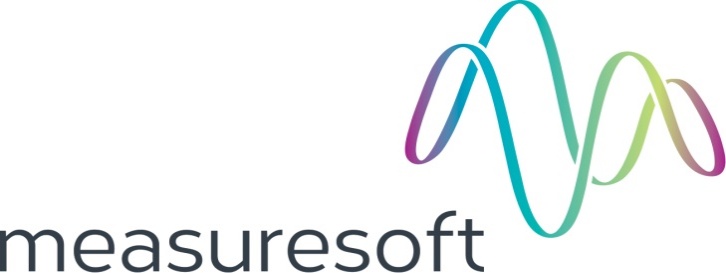 1.	Configuration	22.	Channel Configuration	22.1	Enable Channel	22.2	Tag	22.3	Description	22.4	Engineering Units	22.4.1	Minimum	22.4.2	Maximum	22.4.3	Descriptor	22.5	Scaling	22.5.1	Auto Scaling	22.6	Event Checking	22.6.1	High Limit	22.6.2	Low Limit	22.7	Significant Change	22.8	Alarm Error Checking	22.8.1	Drive Common	22.8.2	Priority	22.8.3	Delay	22.9	Alarm Checking	22.9.1	Enable Alarm Checking	22.9.2	Drive Common Alarm	22.9.3	Alarm Limit	22.9.4	Warning and Limit	22.9.5	Hysteresis	22.9.6	Priority	22.9.7	Alarm Delay	22.9.8	Alarm Message	22.10	Device Specific Button	22.10.1	Analog input channel specific configuration	22.10.2	Digital channel specific configuration	22.10.3	Analog output channel configuration	22.10.4	Counter input channel configuration	23.	Advanced Device Configuration	23.1	AutoEnable Device	23.2	Scan Rate	23.3	Save Outputs	23.3.1	By Tag	23.4	Device Specific Button	23.4.1	Node name	23.4.2	Frequency scan interval	23.4.3	Use database integration	23.4.4	Scanivalve configuration	23.4.5	ADC Number	23.4.6	PRT scan interval	23.4.7	Open circuit limit	23.4.8	RRS configuration	23.4.9	Scanivalve configuration	24.	Intercole LDAS Driver Errors	24.1	Format Of Error Messages	24.2	Network Error Codes	24.3	Configuration and Runtime Error Codes	24.4	Diagnostic Error Codes	24.5	Open Circuit Check Error Codes	2Configuration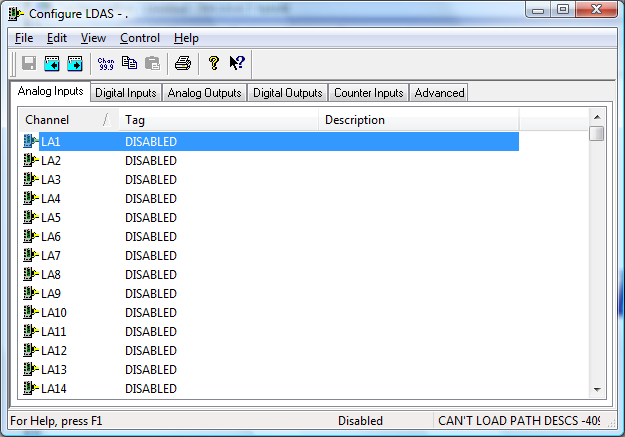 The first time the system is configured it is necessary to enable and configure all devices you require.  To configure a particular device select the Devices  option from the main menu followed by the appropriate device.This will launch an application to configure the device. You will be presented with a set of tabs as shown above. To configure a channel select a group of channels by clicking on the appropriate channel tab. From the list provided select a channel and double-click. Alternatively you can select a channel and then click on the Configure Channel button.  This will launch a channel configuration dialog which enables you to configure individual channels.Channel Configuration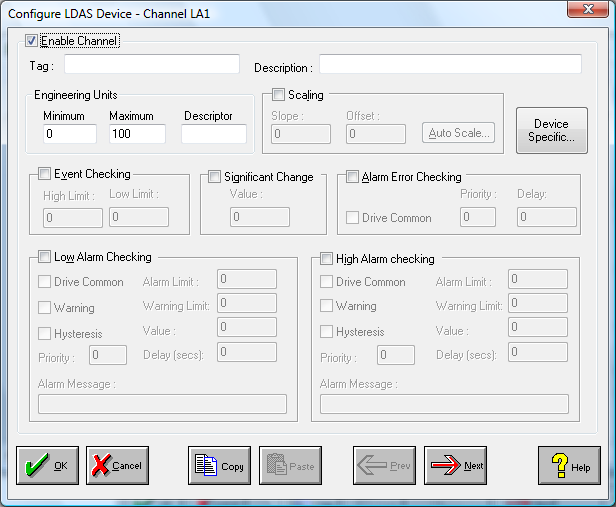 Enable ChannelThe Enable Channel check box must be checked to enable, and allow this channel to be configured and ultimately included with all other configured channels in the overall system.TagThe Tag field is a 12 character alphanumeric field that can contain channel information or wiring schedule references.DescriptionThe Description field is a 32 character alphanumeric field in which a description of the channel can be detailed. Engineering UnitsSpecifies egnineering details for this channel.	MinimumMinimum engineering value for all analog channels in addition to the unit field. The default is 0	MaximumMaximum engineering value for all analog channels in addition to the unit field. The default is 100DescriptorA 4 character field available to describe the units of the measurement	ScalingNB.  Scaling is only available to Analog channels that are not Output channels.Some transducers give a number of pulses, or a frequency output proportional to their full scale range. To enable the Scaling utility check the Scaling Check box. The Slope  and Offset  values can be entered directly into the text boxes.  The formula applied is:y = mx + c       where:	m is SLOPE						x is the measured value.						c is the OFFSET  Auto ScalingClick On the Auto Scale button if you want the scale and offset values calculated automatically.  A  dialog box will be displayed.  Enter the values in the text boxes.  The low measured value, and the high measured value, the output range of the transducer.  When the fields have been completed, and assuming the System is enabled click on the Apply button. Under the heading Current Values the actual measured value will be shown, as well as the Engineering Value.Click on OK to accept the scaling, or Cancel to abort the Auto Scaling feature.NB. Scaling will not be applied to the channel, even if the system is enabled, until the system is next enabled or the Intercole LDAS Series Device is reconfiguredEvent CheckingEvent checking is used, if required to trigger a logger to record information on a number of channels during  an event.  Check the Event Checking check box if this channel is to trigger an event.High LimitA value, in engineering units, entered in this text box will define the level that, if exceeded,  will cause an event trigger.Low LimitA value entered in this text box will define the level that if the channel result falls below will cause an event trigger.Significant ChangeTo enable the Significant Change feature check the Sig Change  check box.  This facility allows filtering of data on channels on which significant change is of interest.  Such changes can cause an event, which can be logged.The figure entered in the Value text box, is the rate of change that if the output level exceeds per scan, either increasing or decreasing will cause the significant change event trigger.    The scan rate is determined in the Advanced Device configuration
If a logger is configured each time the significant change trigger operates information on the channels defined in the logger will be recorded .  A significant change event only lasts one scan, unless the next reading also changes greater than the Significant change valueWhen monitoring channels, if the Significant Change is triggered, then the fact will be annotated alongside the other channel information in the Channel Monitor.  The significant  change events are in addition to those caused by an Event.Alarm Error CheckingDrives a common alarm when an error occurs on this channel.Drive CommonA common alarm is a single digital output which will switch on when any channel with the Drive Common Alarm enabled goes into an alarm state. Check this box if a link to the Common Alarm is required.Priority     Enter or edit the number in the text box to allocate the priority of this channels alarm.DelayEnter the time, in seconds, between the channel value entering the alarm state and the system flagging an alarm.Alarm CheckingAlarm checking is available on all channels throughout the system.  Low Alarm and  High Alarm levels can be configured independent of each other.  If the channel output exceeds the High Alarm limit then an alarm will be triggered as it will if the output goes below the Low Alarm limit.  When monitoring channels, if the high or low alarm is triggered, then the fact will be annotated alongside the other channel information in the Channel Monitor.   To configure the Alarm Checking section of the device complete the options as follows for either or both the High Alarm and Low Alarm checking.Enable Alarm CheckingCheck either  the Low Alarm Checking or High Alarm Checking or both check  boxes  to enable the facility.Drive Common AlarmA common alarm is a single digital output which will switch on when any channel with the Drive Common Alarm enabled goes into an alarm state.  Check this box if a link to the Common Alarm is required.Alarm LimitSpecifies the value which will trigger this alarm. for Low Alarm Checking it will be any value <= the Alarm Limit and for High Alarm Checking it will be any value >= the Alarm Limit.Warning and LimitIf required, a warning can be displayed when a channel reaches a limit close to the alarm limit. For low alarm checking, the limit must be less than the alarm limit. For high alarm checking, the warning limit must be less than the alarm limitHysteresisHysteresis can prevent 'noisy' channels from reporting multiple alarms when the average reading is close to the alarm threshold.  Check the box if this feature if needed.  Enter the value of the dead band in the corresponding value field.PriorityEnter or edit the number in the text box to allocate the priority of this  alarm. Alarm priority ranges are from 0 to 255.Alarm DelayEnter the time, in seconds, between the channel value entering the alarm state and the system flagging an alarm.Alarm MessageAn  Alarm Message can be defined to be displayed on the Status line of the Main Window when a channel goes into an alarm state.  Enter the message, up to 32 characters, that is to appear in the event of an alarm.Device Specific ButtonWhen the Device Specific Button is pressed, the following will apply : Analog input channel specific configuration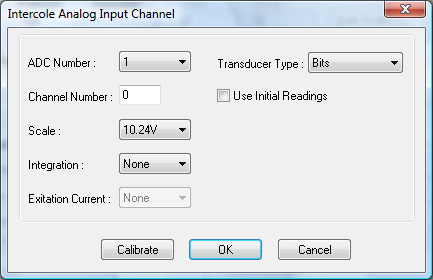 ADC NumberSelection for ADC to be configuredChannel NumberEnter channel number (0..255)Transducer TypeSelect transducer typeScaleSelect correct voltage range for input channelIntegrationThe default value is 50Hz and in not normally changedExitation CurrentIt becomes available when transducer types linear, PRT 100 and strain gauge are selectedS/G Bridge Arms, S/G Resistance and S/G FactorThese values are available for strain gauge onlyDigital channel specific configuration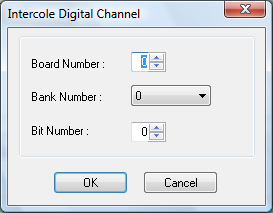 Board NumberDigital board number (1..20)Bank NumberAvailable values are 0..3Bit NumberCorresponding bit number (0..15)Analog output channel configuration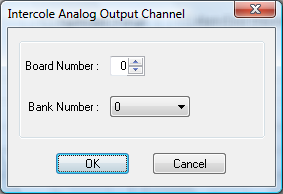 Board NumberDigital board number (1..20)Bank NumberAvailable values are 0..3Counter input channel configuration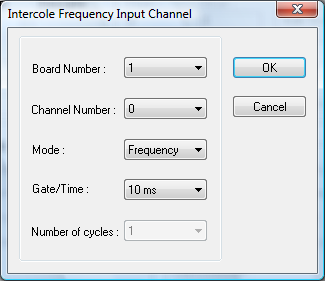 Board numberFrequency board number (1..4)Channel numberAvailable channel numbers are 0..4ModeScan type flag : frequency or periodGate/TimeIn frequency mode this parameter represents the gate code over which the measurementis made.In period mode it represents the measurement time base code.Number of cyclesIn period mode it represents the number of cycles over which the measurement is made.Advanced Device Configuration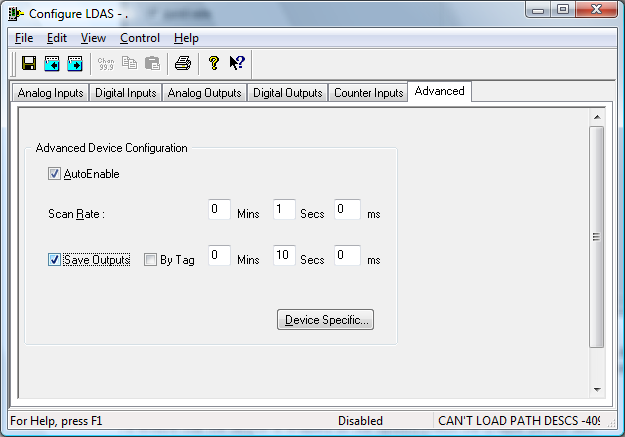 When the system is enabled and the device is enabled this window will display the Achieved Scan Rate . If the device is not scanning then any error associated with the device will be displayed instead.AutoEnable DeviceTo ensure that the device is enabled on the system check the Enable Device box.Scan RateTo set the rate at which the device will scan, edit the text boxes associated with the Scan Rate field.Save OutputsTo enable this utility check the Save Outputs flag. All values in output channels are saved to disk when the system is disabled. The next time the system is restarted the values which were previously in output channels will be restored to the appropriate channel number.By TagChannel values can be saved and restored to channels using the channel tag instead of the channel number. In this way, channels can be rearranged within the modules and as long as the channel tags remain the same, the correct channel values will be restored to the appropriate channel number.Device Specific ButtonWhen the Device Specific Button is pressed, the following will apply : 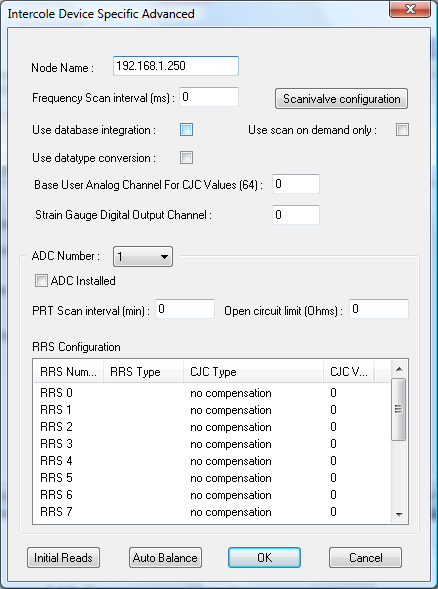 Node nameSpectra-node nameFrequency scan intervalScan interval for reading data from the defined frequency boards and channels. A value of zero indicates no scanning is requiredUse database integrationUse datatype conversionIf checked, all channels data are converted to engineering units. If not, all data are returned in voltsUse scan on demand onlyCheck this box, if scan at maximum rate isn’t requiredScanivalve configurationTo configure scanivalve channel click on buttonADC NumberSelection for ADC to be configuredPRT scan intervalScan interval for all on-board PRT measurementsOpen circuit limitValue to check open circuit status of thermocouplesRRS configurationList of RRS boards. To configure RRS, double click on it. Next dialog will appear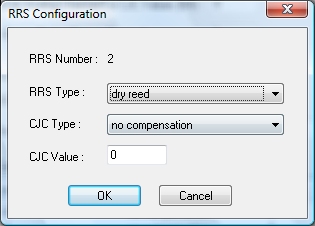 RRS NumberNumber of RRS board to be configureRRS TypeSelect type of RRS boardCJC TypeSelect type of CJCCJC ValueEnter CJC value or channel (channel must be entered with prefix)Scanivalve configuration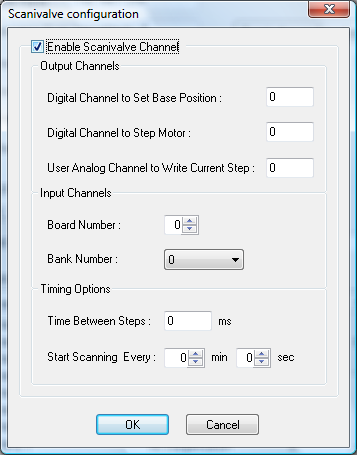 Enable Scanivalve ChannelScanivalve channel is enabled if box checkedDigital Channel to Set Base PositionEnter digital output channel number, which corresponds to base positioningDigital Channel to Step MotorEnter digital output channel number, which corresponds to motor steppingUser Analog Channel to Write Current StepEnter user analog channel number, which is used to store current motor positionBoard Number and Bank NumberThese fields allow configuring current motor position readingsTime Between StepsThis field allows to set time interval between motor steppingStart Scanning EveryTo configure periodic scanning enter required timeIntercole LDAS Driver ErrorsFormat Of Error MessagesNetwork Error CodesConfiguration and Runtime Error CodesDiagnostic Error CodesOpen Circuit Check Error CodesError Code-1Host id error-2Create socket error-3Bind socket error-4Connect error-5Socket write error-6Socket read error-7Message type error-8Create socket errorError Code1Invalid ADC number2Invalid RRS number or RRS range3Invalid channel number or channel range4Invalid ADC scan interval5Invalid CJC scan interval6Invalid calibration scan interval7Invalid digital scan interval8Invalid CJC type9Invalid scanner type10Invalid amplifier scale11Invalid engineering unit12Invalid integration count13Invalid energising code14Invalid digital board number15Invalid digital bank number16Invalid host type17Invalid host supplied CJC value18Invalid digital type19        Invalid scan state value20        Invalid frequency board number21        Invalid frequency low channel number22        Invalid frequency high channel number23        Invalid frequency mode24        Invalid frequency gate code25        Invalid frequency timebase code26       Invalid frequency cycle code27        Invalid group number28        Group format error29        Invalid scan list number30Insufficient bytes in message31Message not supported32Illegal request33Channel definition for undefined RRS34Digital/DAC board type incompatible with define message35Digital/DAC output to non-existent board36Digital/DAC output failure37Channel specified in TLM data request not same as last measured value38Channel not defined39ADC not resident40Invalid date/time41Incomplete DIP scan42Scan request refused43Scan List not defined44Scan List/Scan Buffer correlation error45Scan buffer offset error46Cannot append channels to group47Scan group not defined48Scan not continuous49No new data50Channel not defined as strain gauge51Gauge factor out of limits52Gauge resistance out of limits53Number of active arms out of limits54Open circuit reference out of limits55Too many channels in scan list99Too many channels in scan list99No free connectionsError Code101Ram Fault if non zero102Internal system error103MS-664 current fault104MS-664 latched fault105MS-664 error106Calibration failure in startup state107ADCs current failure state108ADCs current timeout state109ADCs current calibration state110ADCs current CJC failure state111ADCs current RRS missing state112ADCs missing TLM state113ADCs latched failure state114ADCs latched timeout state115ADCs latched calibration state116ADCs latched CJC failure state117ADCs latched RRS missing state118ADCs latched missing TLM state119Current digital fault state120Latched digital fault state121Current frequency fault state122Latched frequency fault stateError Code131Channel data bad133RRS missing134Channel failed limit check